School of Humanities and Social SciencesBachelor of Sciences (Honors) in EconomicsCourse Overview:In concurrence with the various programmes offered by SGVU, it is purposed to   offers a programme on  BA(Hons.) in Economics. B.SC. (Hons.) Economics or Bachelor of Sciences Honors in Economics is an undergraduate Economics course. The three year full time programme covers a range of papers from  Economics. The Program may be conducted by   SGVU with a host of local and foreign resource personnel.Economics generally covers the study of principles of economic theory, micro- and macroeconomics, comparative economic systems, money and banking systems, international economics, quantitative analytical methods, applications to specific industries and public policy issues. Courses in BA(Hons.) in Economics will provide students with the basic knowledge they need of business practices including management, finance, marketing, human resource, Global business, personal grooming, Business administration with knowledge of   formulation of  business strategies and more. Students can expect to learn how to translate all of these business skills into the application.B.Sc. (Hons.) (Economics) is degree program that focuses on the systematic study of the production, distribution, conservation and allocation of limited resources and in conditions of scarcity in the society, together with the organizational frameworks related to these processes. The duration of the course is three years and it is career originating in nature.B.Sc. (Hons.) Economics EligibilityThe basic eligibility criterion for pursuing B.A. (Hons.) (Economics) degree is qualifying 10+2 or equivalent examination in Science and Maths stream from a recognized board of the country.In case the student has a biology background he has to clear a bridge course which will be a non-credit courses, in which passing will be mandatoryObjectives:Our objective is to provide quality higher education with emphasis on educating the students by offering respected, relevant, accessible and affordable, student-focused programs, which prepare them for service and leadership in a diverse community.This Program focuses on building leadership capability amongst aspiring candidates.  This programme will give students the fundamental skills they’ll need to not only manage a business but know how to successfully navigate the technology they’ll need to do it. Highlights:The B.Sc. (Hons.) Economics  programme in economics will provide adequate knowledge in theory and practice relative to effective implementation of various decision making successfully.This will prepare students for service and leadership in a diverse community.Students can expect to learn business skills into the present day business environment as well, in addition to taking courses on, database management, information security, IT, and even supply chain management.The Program would prepare the participants for successful planning and implementation of initiatives and would enable the participants to build collaborative networks with software engineers and IT professionals.This programme with its options ‘Personal Grooming’ will prepare the students for their civil services examination. We hope that after undertaking this programme the students will be fully equipped to handle the challenges which the business world will be offering him.How is B.Sc. (Hons.) Economics Course Beneficial?The greatest scope after doing B.Sc. (Honors) in Economics is that it not only makes you eligible but also gives you a fairly better chance to qualify the Indian Civil Services exams.A Bachelor's Degree of economics prepares the graduate for a wide variety of careers dealing with the flow of money, from accountant to investment banker, money manager to personal finance consultant.Law schools are a very common destination now-a-days for recent graduates in economics.B.Sc. (Hons.) (Economics) degree holders are eligible for pursuing their Post graduate degrees in the subject of Economics and thus become further eligible for the job of a lecturer / teacher to teach the subject at various levels.Economics graduates can take up research work in various fields of India’s national security problems including the international relations, geostrategic, geopolitical, socio-economic, tactical aspects of war, etc.B.Sc. (Hons.) Economics Employment AreasVarious corporate sectors in their marketing and accounts sectionsFinance, Commerce and the Banking SectorsResearch Associates with Economic Consulting FirmsEconomic Consulting JobsCustoms DepartmentImport / Export CompaniesCivil ServicesJobs in the fields of Agricultural Economics, Econometrics, etcAccountantBusiness AnalystCorporate AnalystFinancial AnalystsInvestments AnalystInvestment BankerMarket AnalystsMarketing ManagerMoney ManagerOperations ManagerPersonal Finance ConsultantSecurities AnalystAdvance Courses in EconomicsM.A. (Economics)Post Graduate Diploma in EconomicsM.Phil. (Economics)Ph.D. (Economics)SURESH GYAN VIHAR UNIVERSITYTeaching and Examination Scheme for B.Sc. Economics(3 Year Program) Edition 2015YEAR: 1     										  SEMESTER: 1YEAR: 1     										   SEMESTER: 2SURESH GYAN VIHAR UNIVERSITYTeaching and Examination Scheme for B.Sc. Economics(3 Year Program) Edition 2015, effective for 2016YEAR: 2    										   SEMESTER: 3YEAR: 2    										   SEMESTER: 4On the completion of this semester the students will go on 45 days of summer training.SURESH GYAN VIHAR UNIVERSITYTeaching and Examination Scheme for B.Sc. Economics (3 Year Program) Edition 2015, effective for 2017YEAR: 3    										   SEMESTER: 5YEAR: 3    										   SEMESTER: 6Total Credits:Eco 109	 Fundamentals of Accounting C (L, T, P) = 4(3, 0, 2)	Books Recommended:S. N. Maheshwari: - Advanced Accountancy, Vol I & II.Sharma, Shah & Agarwal – Financial AccountingES 102		Environmental Studies 			C (L,T,P) = 2(2,0,0)Prerequisites: Basic elementary knowledge of money bankingLearning Objectives : learn about the financial systemSalient Features : make the student aware about the basic of money banking and financial systemUtility: students will have knowledge about the importance and method of environment conservation.Refernces Agarwal, K.C,2001. Environmental Biolog, Nidhi Publications Ltd. BikanerBharucha Erach, 2003: The Biodiversity of India, Mapin Publishing Pvt. Ltd Ahmedabd-380013, IndiaBrunner R,1989, Hazards Waste Incineration, McGraw Hill IncDe AK, Environmental Chemistry, Wiley Eastern Ltd.Down to Earth, Center for Science and Environment® EN – 103                                                  English Language 1st                                      (L,T,P) = 2(2,0,0)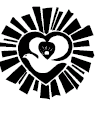 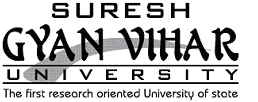 S. No.Course CodeCourse NameNature of CourseCreditsLTPCExam Hrs.Weight age (in %)Weight age (in %)S. No.Course CodeCourse NameCreditsLTPCExam Hrs.CEESE       A. Theory1ECO-101Introduction to Micro EconomicsPC3104340602ECO-103Indian EconomyPC3104340602ECO-105 Introduction to Macro EconomicsPC3104340604ECO-107Economy, State and SocietyPC3104340605ECO - 109Fundamentals of Accounting  UE3104340606EN 103English Language IUC2002340607PC 101Proficiency in co curricular ActivitiesUC0002-100Total CORE CREDIT21Elective4S. No.Course CodeCourse NameNature of CourseCreditsLTPCExam Hrs.Weight age (in %)Weight age (in %)S. No.Course CodeCourse NameCreditsLTPCExam Hrs.CEESE       A. Theory1ECO-102Advanced  Macro EconomicsPC3104340602ECO-104Money banking and Financial SystemsPC3104340603ECO-106Advanced Micro EconomicsPC3104340604ES 102Environmental StudiesUC2002340605BM 104Fundamentals of MathematicsUC3104340606ECO 108History of Economic ThoughtUC3104340607EM 102Employability SkillsUC0201-1008PC 102 Proficiency in co curricular ActivitiesUC0002Total CORE CRDIT25Total Teaching LoadS. No.Course CodeCourse NameNature of CourseCreditsLTPCExam Hrs.Weight age (in %)Weight age (in %)S. No.Course CodeCourse NameCreditsLTPCExam Hrs.CEESE       A. Theory1ECO-201Mathematical EconomicsPC3104340602ECO-203Public FinancePC3104340603ECO-205International EconomicsPC3104340604ECO-207Statistical Methods for EconomicsPC3104340605ECO- 209Banking and InsurancePE3104340606CP 105/106Elementary Computer UC2023340607EM 201Employability SkillsUC1001340608PC 201Proficiency in co curricular ActivitiesUC0002100TotalCORE22Total Teaching LoadELECTIVE4S. No.Course CodeCourse NameNature of CourseCreditsLTPCExam Hrs.Weight age (in %)Weight age (in %)S. No.Course CodeCourse NameCreditsLTPCExam Hrs.CEESE       A. Theory1ECO-202International  Economic EnvironmentPC3104340602ECO-204Contemporary Economic IssuesPC3104340603ECO-208Industrial and labour EconomicsPC3104340604ECO-206Development and Growth EconomicsPC3104340605BM 204Research MethodsUE3104340606EM 202Employability SkillsUC1001340607PC 202Proficiency in co curricular ActivitiesUC0002-100100TotalCore19Total Teaching Load4S. No.Course CodeCourse NameNature of CourseCreditsLTPCExam Hrs.Weight age (in %)Weight age (in %)S. No.Course CodeCourse NameCreditsLTPCExam Hrs.CEESE       A. Theory1ECO-301History of Indian EconomyPE3104340602ECO-305Seminar on contemporary issuesPC0084340603SI 301SIP PresentationPC0084340604ECO-309Relative Economics and sustainable developmentPC3104340605ECO-311Labour EconomicsPE3104340606ECO 313Econometrics PE3104340607EM 301Employability SkillsUC10011008PC 301Proficiency in co curricular ActivitiesUC0002100Total Teaching LoadCore15Elective12S. No.Course CodeCourse NameNature of CourseCreditsLTPCExam Hrs.Weight age (in %)Weight age (in %)S. No.Course CodeCourse NameCreditsLTPCExam Hrs.CEESE       A. Theory1ECO-302Indian Economic Laws & Infrastructure UE3104340602ECO-306Comprehensive EconomicsPC3104340603ECO-308Research report PresentationPC0084340604ECO-312Agriculture and rural EconomicsPE3104340605ECO-314Financial Institutions and MarketsPE3104340606ECO-310E Com and E BusinessPC3104340607.BM 302Entrepreneurship &Small Scale Business ManagementUE3104340608.BM 262Indian Capital MarketUE310434060Total Teaching LoadCore12Electives20S.No.Credit TypeCredits1Program core Credit2Program Elective Credit3University Core Credit4University Elective creditTotalUnitCourse ContentsTotal Contact Hours - 40IIntroduction to Accounting: Accounting Mechanics, Journal Ledger – Meaning, Posting and Balancing          8IIPreparation of Financial Statement: Trial Balance and Adjustments, Profit & Loss Accounts, Form of Balance Sheet          8IIICapital & Revenue Expenditure and Receipts: 	Capital & Revenue Receipts, Capital & Revenue Profit & Loss          8IVAccounting for Non-Profit Organization: Receipts and Payments Accounts, Income and Expenditure Problems           8VBills of Exchange: Parties to a Bills of Exchange, Types, Promissory Notes, Dishonor of Bills, Retiring of Bills            8UNITCourse ContentsTotal Contact Hours = 31     IMan & Environment: Definition of Environment & its various components. Ecosystems concepts. Dependence of Man on nature for its various needs. Human population growth & its impact on environment. Environment & human health. Environmental concerns including climate change, Global warming, Acid Rain, Ozone layer Depletion etc. environmental ethics. Traditional ways of utilizing various components of environment. Sustainable developments.            6    IINatural Resources: Forest resources, Mining, Dams & their effects on forests & tribal people. Water resources –overutilization of water, floods, droughts and conflicts over water resources. ,mineral resources – Use of various minerals for Human welfare & environmental effects of mining. Food resources – world food problem, impacts of changing Agriculture practices on Environment. Energy resources – Renewable and non renewable energy Resources & exploration of alternative energy sources. Land resources – land degradation, soil erosion, desertification & soil contamination.            6   IIIEcosystems: structure & function, energy flow, food chains, food webs, Ecological pyramids. Basics of forest grasslands, desert & aquatic ecosystem (Ponds, Streams, Lakes, Rivers, Oceans & Estuaries)            7   IVBiological Diversity: Genetic, species & ecosystem diversity, Values of Biodiversity, Global, National & Local Biodiversity. Hot spot of Biodiversity, threat to biodiversity. Endangered & endemic species of India. Conservation of biodiversity in situ & ex-situ           6   VEnvironmental Pollution: Causes, effects & control of Air pollution, water pollution, soil pollution, Noise pollution, Thermal Pollution & Nuclear Hazards, Solid wastes & their Management, Disaster Management-Flood , Drought, Earthquake, Land slides etc.           6CP 105 / 106Course Name:      Elementary Computers(Common for Diploma, B.Sc., B.A, B.Com, BBA, B.Ed, BHMCT/TT I Year )Version1.0PrerequisiteNil Objectives:This course aims to: –      give a general understanding of how a computer worksAware about operating system, various Computer Languages and number systemGive  a general understanding of Internet, information technology, e-commerce and NetworksThis course aims to: –      give a general understanding of how a computer worksAware about operating system, various Computer Languages and number systemGive  a general understanding of Internet, information technology, e-commerce and NetworksExpectedOutcomeOutcome:The students will able to Understand what is computer and how is it works.Understand what number system, operating system, computer language is.Understanding the Role of Information TechnologyoutcomeThe students will able to Understand what is computer and how is it works.Understand what number system, operating system, computer language is.Understanding the Role of Information TechnologyThe students will able to Understand what is computer and how is it works.Understand what number system, operating system, computer language is.Understanding the Role of Information TechnologyThe students will able to Understand what is computer and how is it works.Understand what number system, operating system, computer language is.Understanding the Role of Information TechnologyUNIT-I 8 hoursIntroductionTypes of computers and generations .Basic architecture of computers and its building blocks .Input-Output devices, Memories, Overview, definition and function of operating system, need of operating System,IntroductionTypes of computers and generations .Basic architecture of computers and its building blocks .Input-Output devices, Memories, Overview, definition and function of operating system, need of operating System,UNIT-II 8 hoursClassification of Computer LanguagesMachine, assembly and high level languages .Brief idea of operating system, Assembler, compiler and interpreterNumber Systems :Binary, octal, decimal and hexadecimal representation of numbers. Integers and floating point numbers. Representation of charactersClassification of Computer LanguagesMachine, assembly and high level languages .Brief idea of operating system, Assembler, compiler and interpreterNumber Systems :Binary, octal, decimal and hexadecimal representation of numbers. Integers and floating point numbers. Representation of charactersUNIT -III 6 hoursAn overview of information technology, difference between data and information, quality, of information, Information system.Introduction to internet: www, web browser, search engine, email, open source software’s, Search Engine optimizationAn overview of information technology, difference between data and information, quality, of information, Information system.Introduction to internet: www, web browser, search engine, email, open source software’s, Search Engine optimizationUNIT-IV 7 hoursIntroduction to e-commerce and its advantage, Types of E-Commerce, B2B, B2M, M2B, M2M, Electronic payment system, E-governance, Introduction to Information Security, cryptography, digital signature and smart card technology, Introduction to e-commerce and its advantage, Types of E-Commerce, B2B, B2M, M2B, M2M, Electronic payment system, E-governance, Introduction to Information Security, cryptography, digital signature and smart card technology, UNIT-V 7 hoursIntroduction to LAN, WAN, MAN: Transmission mediaData transmission type: Introduction to OSI reference model, Analog and digital signals,, Network topologies, client-server architecture, ISDN, Broad BandIntroduction to LAN, WAN, MAN: Transmission mediaData transmission type: Introduction to OSI reference model, Analog and digital signals,, Network topologies, client-server architecture, ISDN, Broad BandText BookComputer Fundamentals: Architecture and Organization, by B Ram, New Age International Publisher Reference BooksRecommended Books:Computer Fundamentals: Architecture and Organization, by B Ram, New Age International PublisherInformation Technology and the Networked Economy, Second Edition ByMcKeown, Patrick G.Internet & Intranet Engineering, Tata McGraw Hill company.Information Technology by AjitPoonia.Information Technology by D.P. Sharma Mode of Evaluation: (Percent Weightage)Internal Evaluation: 40 MarksMid Term(10) – 1.30 hour Written ExamGraded Assignment (10) – Online Weekly Test(10) – Online Objective ExamExternal Evaluation: 60 Marks3 hour written exam ExtRecommended by BOS on :11/ 05/ 2015Approved by Academic Council on :UNITCourse ContentsTotal Contact Hours = 31     IGrammar Sentences, Prepositions,  Subject-verb agreement, Correct Usage-  Tenses, Active & Passive, Modals, Direct and indirect  Speech,  Idioms, Determiners            6    IIVocabulary BuildingIntroduction, Synonyms, Antonyms, Homophones, Homonyms, Words Often Confused, One Word Substitution, Affixes, Select Vocabulary of about 300-500 new words   IIIVerbal CommunicationDefinition, Working with customers, developing professional telephone skills & improving informal communication               7   IVProfessional WritingWriting Official/ Business/ Formal letters; Writing Application and CV; Writing for Official MeetingsReport Writing- Size of the Report, Kinds of Reports, How to write Reports, Format for reportingTechnical Proposals: Parts, Types, Writing of Proposal, Significance.            6   VCompositionParagraph Writing- Parts of a paragraph, Writing a good paragraph, Characteristics of a good paragraph; Developing Outlines, Note- making, Review Writing            6Recommended by BOS on :19 / 05 / 2015